Universidad de Ciencias Médicas“Celia Sánchez Manduley”GranmaINFORME UNIVERSIDAD VIRTUAL DE SALUD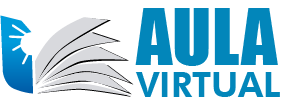 CURSO ESCOLAR 2021-2022La Universidad Virtual de Salud – Cátedra de Granma aún no se encuentra creada como estructura dentro de la Universidad, estamos en espera de que sea aprobaba por recursos humanos.Si tenemos creada el Aula Virtual (Moodle 3.10). La misma se encuentra hospedada en un servidor en la Universidad de Ciencias Médicas de Granma, donde se conecta de cualquier parte del país con un ancho de banda de 10Mbs.Se accede de la siguiente manera http://aula.ucm.grm.sld.cuSe encuentra en fase de diseño y montaje la plataforma integradora (UVS de la Universidad), la misma será montada en el CMS wordpress 7.4 y será alojada en el mismo servidor del Aula Virtual. Como política de seguridad se realizan copias de todos los cursos disponibles en la plataforma, además el administrador del nodo de la Universidad debe hacer un resguardo de la base de datos y todos los archivos que componen la misma y esta es actualizada en un periodo de tiempo por el responsable de la administración del Aula Virtual.Se logró unificar las dos Aulas Virtuales existente en la provincia, pues cada facultad existente (Bayamo y Manzanillo) tenía su propia plataforma de Aula Virtual.Situación de la Cátedra.No existe la catedra, se trabaja desde el grupo funcional con un metodólogo y dos técnicos de nivel superior del grupo de las Tic responsables de la plataforma, el trabajo se desarrolla en conjunto con los profesores de experiencia pedagógica en el montaje de cursos en el Aula Virtual. Estado tecnológico.Se cuenta con los recursos tecnológicos para el trabajo de la UVS. Se logró en este curso el montaje de un nuevo servidor Linux (Debian10) para la plataforma de Moodle 3.9. El mismo posee las siguientes características de hardware:Tipo de CPU: QuadCore Intel Core i3-8100, 3600 MHz (36 x 100)Memoria del sistema: 8GB (DDR4 SDRAM).Unidad de disco duro: 2 TB (5000 RPM, SATA-III)Unidad óptica: ASUS DRW-24F1ST d (DVD+R9:8x, DVD-R9:8x, DVD+RW:24x/8x, DVD-RW:24x/6x, DVD-RAM:5x, DVD-ROM:16x, CD:48x/24x/48x DVD+RW/DVD-RW/DVD-RAM)Funcionamiento (estabilidad).Existe estabilidad en el funcionamiento del Aula Virtual. En la universidad, así como en las facultades de Bayamo y Manzanillo, existen AP que prestan servicios de conectividad wifi como otra vía de conectividad a la misma. Además, a nuestra Aula Virtual ya se puede conectarse desde cualquier dominio de nuestro país.Capacidad de gestión EL funcionamiento del Aula Virtual, así como la capacitación de los profesores se realiza mediante cursos en la preparación de los contenidos, así como la preparación de los investigadores, para los cursos tipo Foro para la realización de eventos virtuales para el trabajo con la misma, tiene un espacio fijo en la reunión de informatización con los directivos de la Universidad la cual se realiza cada 15 días. Las actividades se gestionan conjúntame con la vice-rectoría académica y vice-decana docente y concretan con la asistencia y el acompañamiento de la Vicerrectoría General, los departamentos de informática, posgrado y el dpto. Atención a Maestrías y Doctorados quienes participan de la superación y se involucran en las actividades de formación virtual.Principales resultados durante el curso. Actividades de superación profesional relacionadas con el aprendizaje en red.En el curso 2020-2021, la plataforma Virtual de la Universidad de Ciencias Médicas de Granma, continuó su funcionamiento prestando servicios a:Se realizaron las maestrías de Bioética Médica y Educación Médica en su primera edición, lo que ha permitido la superación de un número importante de profesionales del sector.A partir de la descentralización de la carrera de medicina se fomenta la utilización para el aprendizaje a distancia.En el periodo Covid-19 se creó un espacio para que los profesores publicaran actividades, bibliografía y material docente en cumplimiento a las indicaciones nacionales y de esta forma darle continuad al curso escolar.Se desarrolla un post grado con la temática del funcionamiento del Aula Virtual y la creación de cursos en la misma. Se desarrolla una capacitación a los investigadores con la temática sobre los eventos virtuales, configuración y personalización del funcionamiento para este tipo de curso (Evento).Se han desarrollado varios eventos de manera virtual donde se han tenido resultados satisfactorios.Se realizó el Evento de Residentes de manera virtual, con sede en las dos facultades, con 6 salones y más de 100 trabajos, en conjunto y intercambio a través de foros debates en los salones. Existen cursos de Diplomados para Categorización Docente como profesor Asistente y Auxiliar, Bioética Médica. Para la preparación de los profesores para el enfrentamiento del ejercicio, para el cambio de categoría docenteExisten cursos de posgrado ´para las especialidades médicas.   Estadísticas de los Cursos Pre Grado      Estadísticas de los Cursos PosgradoTotal: 624 Cursos PublicadosDificultades y otros aspectos de interés.  Las dificultades que entorpecen el desarrollo del aprendizaje en cuanto la poca motivación que tienen los profesores hacia esta modalidad (Aprendizaje Virtual). Que ha ido disminuyendo gracias al trabajo de capacitación de se realiza en conjunto con la dirección del centro.ProyeccionesEn espera de ser aprobada la creación de la cátedra se ha comenzado a implementar varias actividades en función de fomentar la utilización de la modalidad virtual por parte de los profesores. Además, se ha incluido en el Plan de Superación de los departamentos docente la creación de cursos en el Aula Virtual de las asignaturas de pregrado de cada carrera.Se potencia el diseño de varios cursos dentro del aula virtual que clasifican como Cursos Abiertos y que tributan a la formación y capacitación de los profesores y estudiantes en el manejo de la misma.Se diseña el portal de UVS de Granma en el CMS Wordpress 7.4 EspecialidadNo de CursosMedicina 106Estomatología58Lic en Enfermería57Técnico Medio en Atención a Pacientes9Técnico Medio en Enfermería33Técnico Superior Ciclo Corto21Técnico Medio Asistencia3Imagenología y Radiofísica Médica33Nutricion4Reabilitación32SIS62Técnico Profesional107Total525EspecialidadNo de CursosCurso22Maestría Bioética 18Maestría Educación Médica16Categorización Docente como profesor Asistente y Auxiliar6Categorización Docente como profesor Asistente y Auxiliar6Especialidades20 Taller4Foro6Bioética Medica1Total99